With any financing of residential letting properties the paperwork that the mortgage companies require can be extensive and varied.Requests for the paperwork can come at any time in the application process and even on days of competitions or drawing down of funds.  So here is a handy checklist to help:Please note, you may need copies of all of the above for your partner or spouse,if they are part of the application.  *Is likely to be needed if you are sellingLandlord Buy to Let Mortgage or Re-mortgage Checklist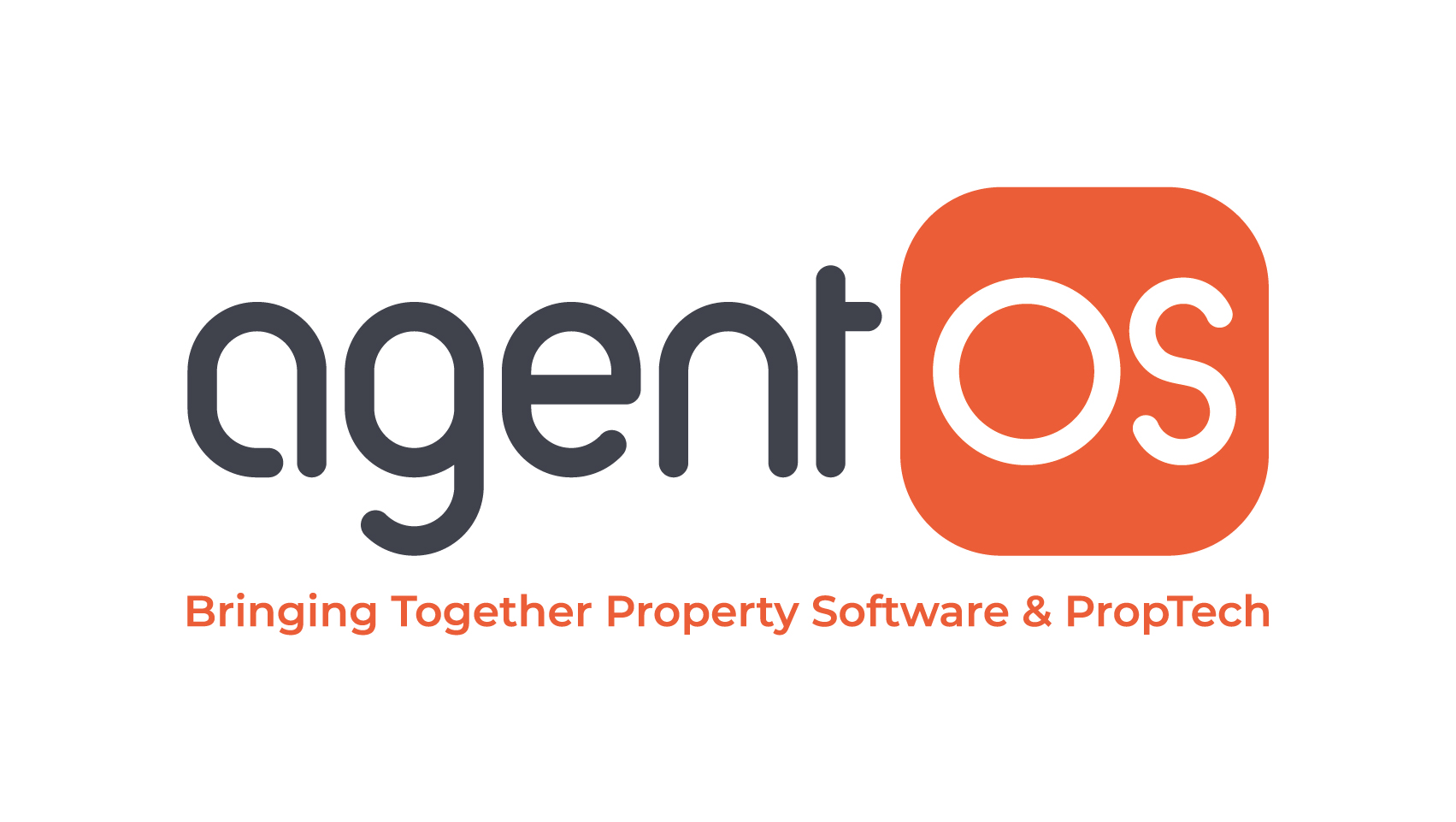 Passports* Birth certificates Marriage certificateNational insurance number*3 month’s pay slip & bank statementsP60 end of year certificateSA302’s up to the last three yearsLast self-assessment overviewCopy of utility bill*Property’s HMO license*Landlord rent smart wales license*Copy of tenancy agreement showing the rents due*Copy of inventory*Copy of the building insurance showing sum insured is same or more than valuationMay require search to be re-done (extra cost, ask if required)If limited companySIC codeCertificate of incorporationAccounts of other Ltd company your involved inIf partnershipPartnership agreement or letter from accountantIf property has knot weedJapanese knot weed surveyInsurance policy for treatment in place